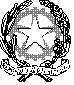 Ministero dell’Istruzione, dell’Università e della RicercaUFFICIO SCOLASTICO REGIONALE PER IL LAZIOLICEO SCIENTIFICO STATALE “FEDERIGO  ENRIQUES”VIA F. PAOLINI, 196 - 00122 ROMA (RM)Tel. 06121126340 fax 065681579 email RMPS090001@istruzione.it;  rmps090001@pec.istruzione.itCodice Fiscale: 80204630588 Codice Meccanografico: RMPS090001Prot. Circ. 002Al personale DocenteAl DsgaOggetto: termini e modalità presentazione candidature per incarichi.Si comunica alle SS.LL. che entro e non oltre il 9 settembre 2022 alle ore 12.00  i docenti interessati sono invitati a far pervenire al Dirigente Scolastico le candidature per gli incarichi appresso elencati:Funzioni Strumentali: .   Accoglienza e Diritto all'istruzione  .   Educazione alla salute e Promozione del benessere .   Orientamento in entrata .   Orientamento in uscita e relazioni con gli studenti .   Benessere e sport.   Promozione degli eventi culturali .   PtOF e valutazione d’Istituto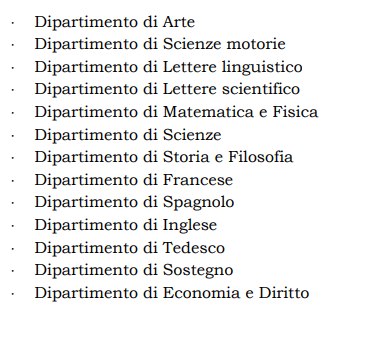 C. Subconsegnatari di palestre, laboratori e biblioteche.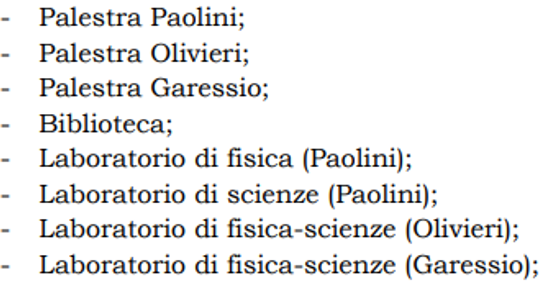 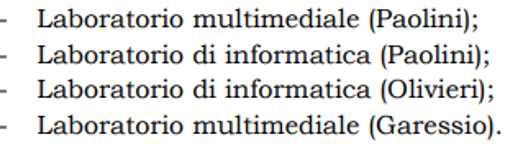 Sarà necessario allegare alla domanda il rispettivo C.V. aggiornato.IL DIRIGENTE SCOLASTICOProf. Paolo M. Reale(firma autografa sostituita a mezzo stampa, ex art. 3, c. 2, D.Lgs. 39/93)